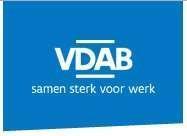 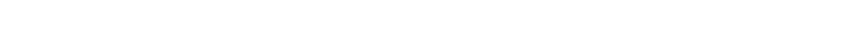 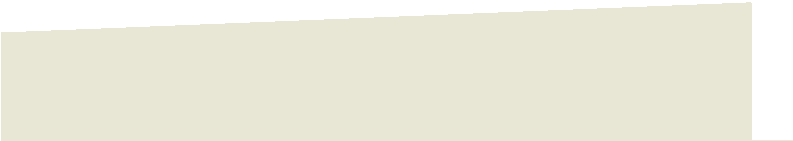 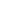 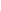 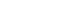 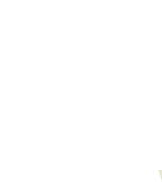 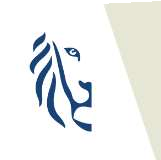 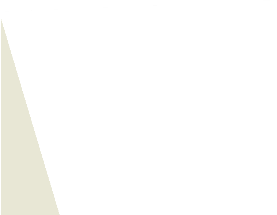 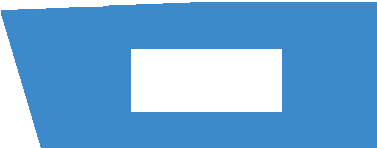 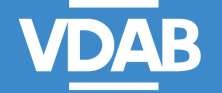 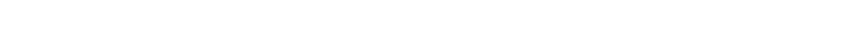 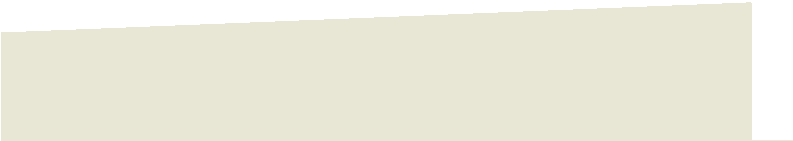 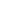 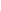 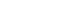 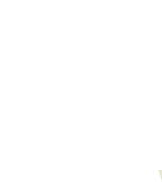 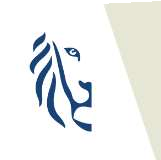 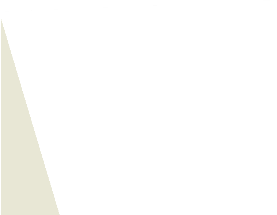 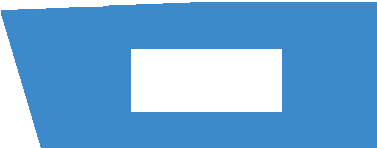 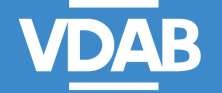 SAMENWERKINGSOVEREENKOMST ADVIESBEVOEGDHEID betreffende INDICERING ikvh DECREET COLLECTIEF MAATWERK EN DECREET INDIVIDUEEL MAATWERKTussenDe Vlaamse Dienst voor Arbeidsbemiddeling en beroepsopleiding (VDAB), publiekrechtelijk vormgegeven extern verzelfstandigd agentschap met rechtspersoonlijkheid, waarvan de zetel gevestigd is te 1000 Brussel, Keizerslaan 11, ondernemingsnummer 0887.010.362, vertegenwoordigd door de provinciale directeurhierna “VDAB” genoemd  enIdentificatiegegevens organisatiehierna “de organisatie” genoemd De organisatie is (aankruisen wat van toepassing is):1 VDAB zal verifiëren of uw organisatie beschikt over een Kwaliteitsregistratie binnen WSE.DoelstellingIn het kader van de decreten maatwerk bij collectieve inschakeling (collectief maatwerk) en maatwerk bij individuele inschakeling (individueel maatwerk) heeft VDAB als arbeidsmarktregisseur meerdere bevoegdheden gekregen: indicering,  bepalen van  maatregelen, bepalen van het  werkondersteuningspakket en  evaluatie van de (doelgroep)werknemer.  Met indicering wordt bedoeld de vaststelling van de behoefte aan werkondersteunende maatregelen door VDAB, wat tot gevolg heeft dat  iemand kan erkend worden als persoon met een arbeidsbeperking  en op basis hiervan werkondersteunende maatregelen kan krijgen. De groep van personen met een arbeidsbeperking bevat 2 deelgroepen:  personen met een arbeidshandicap (Besluit Vlaamse Regering, 18 juli 2008) en personen met multipele  problemen die volgens het indiceringsinstrument obv ICF (International Classification of Functioning, Disability and  Health, erkend door de WHO in 2002) behoefte hebben aan werkondersteunende maatregelen.  Deze indicering wordt uitgevoerd door VDAB of een door VDAB aangewezen dienst. Deze aangewezen diensten kunnen enkel een advies ikv indicering uitbrengen aan VDAB, maar het is altijd VDAB die een beslissing neemt en rechten/adviezen toekent met een bijhorend werkondersteuningspakket.  Het is ook VDAB die de behoefte aan ondersteuning op de werkvloer uitklaart aan de hand van een evaluatie.  VDAB wil beroep doen op een aantal gespecialiseerde dienstverleners die in het kader van hun taak als  trajectbegeleidingsdienst voor burgers kosteloos en onder de voorwaarden zoals bepaald in deze  samenwerkingsovereenkomst, een advies ikv indicering uitbrengen. Duur van de overeenkomstDeze samenwerkingsovereenkomst  gaat in op  datum van ondertekening ervan door beide partijen en wordt aangegaan voor  onbepaalde duur.  Elke partij heeft het recht om deze overeenkomst te beëindigen mits inachtneming van een opzeggingstermijn van 6 maanden. De kennisgeving van de opzegging gebeurt via aangetekend schrijven.  WetgevingCollectief maatwerk:Decreet van 12 juli 2013 betreffende maatwerk bij collectieve inschakeling. Besluit van de Vlaamse Regering van 17 februari 2017 tot uitvoering van het decreet van 12  juli 2013 betreffende maatwerk bij collectieve inschakeling. Ministerieel besluit van 20 februari 2018 tot uitvoering van artikel 13 en 51 van het besluit van de Vlaamse Regering van 17 februari 2017 tot uitvoering van het decreet van 12 juli 2013 betreffende maatwerk bij collectieve inschakeling. Ministerieel besluit van 10 januari 2019 tot uitvoering van diverse bepalingen van het besluit van de Vlaamse Regering van 17 februari 2017 tot uitvoering van het decreet van 12 juli 2013 betreffende maatwerk bij collectief inschakeling. Individueel Maatwerk:Decreet van 14 januari 2022 over maatwerk bij individuele inschakeling.Besluit van de Vlaamse Regering van 15 juli 2022 tot uitvoering van het decreet van 14 januari 2022 betreffende maatwerk bij individuele inschakeling. Ministerieel besluit van 3 april 2023 tot vaststelling van sommige lijsten met het oog op bepaalde werkondersteunende maatregelen ten behoeve van personen met een arbeidsbeperking. Decreet van 29 maart 2019 betreffende het kwaliteits- en registratiemodel van dienstverleners in het beleidsdomein Werk en Sociale Economie.Voorwaarden op organisatieniveauDe organisatie is erkend als gespecialiseerde trajectbepaling- en -begeleidingsdienst of gespecialiseerde  arbeidsonderzoeksdienst conform het BVR van 15 februari 2008  ofDe organisatie is een OCMW; een samenwerkingsverband tussen meerdere OCMW’s; een intergemeentelijk  samenwerkingsverband tussen een OCMW en de gemeente of een intercommunale organisatie die een  samenwerkingsovereenkomst heeft met één of meerdere OCMW’s dat de bemiddeling/begeleiding van  werkzoekenden opneemt zoals wettelijk geregeld in de Wet op het Recht op maatschappelijke integratie van  26 mei 2002. ofDe organisatie is het Centrum Ambulante Diensten VZW, deelwerking De Werklijn, heeft een Partnershipovereenkomst met Actiris voor “Begeleiding Specifieke Doelgroepen, overeenkomstig de ordonnantie van 26 juni 2003 betreffende het gemengd beheer van de arbeidsmarkt in het Brussels Hoofdstedelijk Gewest”. WSE KwaliteitsregistratieIedere dienstverlener op het vlak van opleiding en vorming, begeleiding, arbeidsbemiddeling, competentieontwikkeling en inschakeling, moet beschikken over een kwaliteitsregistratie van dienstverlener bij WSE.Meer info is te vinden op de website van  het departement Werk en Sociale Economie.De organisatie moet voor de duur van de opdracht beschikken over de vereiste kwaliteitsregistratie. Als de organisatie tijdens de uitvoering niet langer voldoet aan deze vereiste, brengt hij VDAB meteen op de hoogte.De organisatie is akkoord om gevolg te geven aan de vraag tot indicering binnen hun eigen trajecten.  Er wordt niet met contingenten gewerkt. De organisatie zal het advies ikv indicering kosteloos indienen bij VDAB.De adviezen ikv indicering kunnen enkel afgeleverd worden door medewerkers van de organisatie die voldoen aan onderstaande voorwaarden voor ICF-gebruikers.  VDAB kan tijdens de looptijd van de overeenkomst nagaan of de medewerkers deze adviezen afleveren, voldoen aan deze voorwaarden. Wanneer de organisatie onderaannemer(s) inzet, zal voorafgaand hun identiteit worden medegedeeld aan VDAB.  De organisatie blijft aansprakelijk voor de goede uitvoering van deze overeenkomst en blijft de enige gesprekspartner voor VDAB. De organisatie ziet erop toe dat de medewerkers van de onderaannemer die adviezen ikv indicering afleveren, voldoen aan onderstaande voorwaarden voor ICF-gebruikers. VDAB kan tijdens de looptijd van deze overeenkomst nagaan of de medewerkers van de onderaannemer voldoen aan deze voorwaarden.De organisatie zal onafhankelijke en kwaliteitsvolle adviezen ikv indicering formuleren, zonder enige vorm of schijn van belangenvermenging met andere activiteiten van de organisatie. De organisatie draagt er zorg voor dat haar medewerkers zich op geen enkele wijze laten leiden door de belangen of behoeften van de eigen organisatie of van andere organisaties, en op elk moment het belang van de klant voorop stellen. In elke situatie waarin zich een belangenvermenging of een vermoeden van belangenvermenging voordoet of kan voordoen, zal de organisatie dit onmiddellijk en schriftelijk melden aan VDAB waarna tussen partijen overleg zal plaatsvinden ivm die situatie en naar een oplossing zal worden gezocht.Noch de organisatie, noch de individuele ICF-gebruiker/medewerker van de organisatie mag het ICF-indiceringsinstrument verspreiden of aanwenden voor commerciële doeleinden. De organisatie zal dit verbod ook uitdrukkelijk opleggen aan een eventuele onderaannemer. De organisatie is akkoord om toezicht en controle van VDAB toe te laten op de uitvoering van deze verplichting. Overeenkomstig art. 5, §4, eerste en derde lid VDAB-decreet is de dienstverlening kosteloos voor de burgers. Dat wil zeggen dat onder geen enkele voorwaarde en op geen enkele wijze aan de burger enige financiële of materiële tussenkomst mag worden gevraagd.Voorwaarden op niveau van de medewerkers van de organisatieDe medewerkers van de organisatie die instaan voor het advies ikv indicering dienen de volgende 2 opleidingen met succes gevolgd te hebben: 1/“Personen met een arbeidsbeperking (Pmab)” en 2/ “Indicering o.b.v. ICF” . Deze opleidingen moeten worden gevolgd bij VDAB.    Na het volgen van deze opleidingen gebeurt er een supervisie door de ICF trainers van VDAB, waarna deze ICF trainers beslissen of iemand klaar is om te indiceren. Deze verplichting geldt niet voor de reeds gecertificeerde ICF-coaches. De medewerkers van de organisatie die instaan voor het advies ikv indicering, nemen verplicht deel aan de door VDAB georganiseerde intervisies en opfrissingscursussen m.b.t. het ICF indiceringsinstrument ifv collectief maatwerk en individueel maatwerk.  Bij het niet kunnen voldoen aan deze voorwaarde wordt afgesproken met de expert gespecialiseerde klantenwerking van VDAB welke acties de medewerker dient te ondernemen om opnieuw adviezen ikv indicering afleveren.De medewerkers van de organisatie zijn verplicht: het ICF indiceringsinstrument ifv collectief en individueel maatwerk te gebruikenhet instrument te doorlopen en in te vullen elke ingevulde score per categorie te motiverende adviezen ikv indicering te registreren in het vertrouwelijk luik van het dossier van de klant via MLP, conform de richtlijnen van VDAB.Elke klant heeft het recht om zijn dossier in te kijken, en hier een passende toelichting bij te krijgen tijdens een persoonlijk gesprek met een medewerker van de organisatie. Elke klant heeft het recht om een duplicaat van het ICF-rapport op te vragen via VDAB. Dit kan enkel met een passende toelichting meegegeven worden aan de klant.De organisatie verbindt er zich toe dat elke ICF-gebruiker die werkt in zijn of haar opdracht, professioneel met dit instrument omgaat en kwaliteitsvolle adviezen ikv indicering aflevert.De medewerkers van de organisatie zijn verplicht om de ethische regels van ICF te volgen. De voorwaarden voor een correct  gebruik van ICF zijn internationaal vastgelegd: Respect en vertrouwelijkheid:De ICF moet altijd zo worden gebruikt dat de eigenwaarde en autonomie van individuen wordt gerespecteerd. De ICF behoort nooit te worden gebruikt om mensen te etiketteren of anderszins hen enkel te kennen in termen van een of meer categorieën functioneringsproblemen. ICF dient altijd te worden gebruikt met volledig medeweten, medewerking en instemming van degene waarvan de niveaus van functioneren worden getypeerd. Als beperkingen van iemands cognitieve vermogen deze betrokkenheid belemmeren, behoort iemand die voor zijn/haar belangen opkomt actief te participeren. De met de ICF gecodeerde gegevens behoren te worden gezien als persoonsgebonden gegevens, onderworpen aan erkende regels van vertrouwelijkheid die eigen zijn aan de wijze waarop de gegevens zullen worden gebruikt. Het klinisch gebruik van de ICF  Zo mogelijk behoort de beroepsbeoefenaar het gebruik van de ICF uit te leggen aan de desbetreffende of aan degene die voor iemands belangen opkomt en deze uit te nodigen vragen te stellen over de juistheid om de ICF te gebruiken voor het typeren van iemands niveaus van functioneren. Zo mogelijk behoort degene van wie de niveaus van functioneren worden getypeerd (of degene die voor iemand opkomt) de gelegenheid te hebben te participeren, met name om de juistheid te kunnen betwijfelen of bekrachtigen van de gebruikte categorie en de aangegeven beoordeling. Omdat het getypeerde tekort de resultante is van zowel iemands gezondheidsprobleem als de fysieke en sociale context waarin iemand leeft, behoort de ICF holistisch te worden gebruikt.Maatschappelijk gebruik van ICF-informatie  Waar dit ook maar haalbaar is, behoren de ICF-gegevens te worden gebruikt, met medewerking van de desbetreffende ten einde hun keuzes en controle over hun levens te vergroten. De ICF-gegevens behoren te worden gebruikt voor de ontwikkeling van de sociale politiek en de politieke verandering die erop uit is iemands participatie te vergroten en te ondersteunen. De ICF en alle gegevens verkregen door het gebruik ervan, behoren niet te worden gebruikt om bestaande rechten te weigeren of anderszins te beperken of terechte aanspraken op uitkeringen voor individuen of groepen te beknotten. Personen die onder de ICF hetzelfde worden getypeerd, kunnen nog steeds op velerlei manier van elkaar verschillen. De wet- en regelgeving die naar de ICF-classificaties verwijst, behoort niet meer homogeniteit te veronderstellen dan beoogd en behoort zich ook ervan te vergewissen dat degenen van wie de niveaus van functioneren worden getypeerd, individueel worden beschouwd. Rol en verantwoordelijkheden VDABVDAB organiseert 2 opleidingen die de medewerkers van de organisatie die instaan voor het advies ikv indicering dienen te volgen : 1/“Personen met een arbeidsbeperking” 2/“Indicering o.b.v. ICF”. Deze opleidingen zijn kosteloos te volgen bij  VDAB.VDAB organiseert, na deze opleidingen, ook de supervisie, waarna de ICF trainers van VDAB de beslissing nemen of de betrokken medewerker klaar is of niet om te indiceren.VDAB gaat na of de door de organisatie ingediende adviezen werden geformuleerd door een gecertificeerde  medewerker (dwz opleiding “Personen met arbeidsbeperking” en “Indicering obv ICF” gevolgd, en vervolgens, na supervisie, beslissing door de ICF trainers van VDAB dat deze medewerker klaar is om te indiceren). VDAB zal een  kwaliteitscontrole uitvoeren op de ingediende adviezen.VDAB voorziet een coachende ondersteuning voor medewerkers van de organisatie die niet-kwaliteitsvolle adviezen ikv indicering afleveren of niet correct omgaan met de deontologische code van ICF. Indien deze coaching niet het gewenste resultaat oplevert, heeft VDAB de bevoegdheid om de betrokken medewerker de toegang tot het vertrouwelijk luik te ontzeggen. VDAB heeft de bevoegdheid om deze samenwerkingsovereenkomst met onmiddellijke ingang stop te zetten t.a.v. organisaties die de voorwaarden van deze overeenkomst niet naleven of t.a.v. organisaties  waarvan de dienstverlening van medewerkers systematisch niet aan de gestelde kwaliteitseisen voldoet.  VDAB staat in voor de organisatie van ondersteuning en opfrissingscursussen voor de medewerkers van de organisatie die adviezen ikv indicering afleveren. Verbintenissen met betrekking tot de registraties in het vertrouwelijk luik via Mijn LoopbaanPartijen verbinden er zich toe strikt de verordening (EU) 2016/679 van het Europees Parlement en de Raad van 27 april 2016 betreffende de bescherming van natuurlijke personen in verband met de verwerking van  persoonsgegevens en betreffende het vrije verkeer van die gegevens en tot intrekking van Richtlijn 95/46/EG  (algemene verordening gegevensbescherming) en andere relevante wetgeving te respecteren.De persoonsgegevens, waarvan de organisatie kennis krijgt in uitvoering van deze overeenkomst, worden  strikt vertrouwelijk behandeld en enkel gebruikt in het kader van de uitvoering van deze overeenkomst. Dit geldt zowel voor de persoonsgegevens van de persoon met een arbeidsbeperking ter beschikking gesteld door  VDAB, alsook voor de persoonsgegevens die de organisatie inwint bij de persoon met een arbeidsbeperking  zelf. In het kader van de verwerking van de persoonsgegevens, wordt een verwerkersovereenkomst MLP tussen partijen  ondertekend ter bescherming van natuurlijke personen in verband met de verwerking van persoonsgegevens en  betreffende het vrije verkeer van die gegevens (algemene verordening gegevensbescherming AVG).De organisatie draagt in deze de volle verantwoordelijkheid voor de juistheid en correctheid van de ingevoerde  gegevens in het vertrouwelijk luik via MLP. Gerechtelijke gegevens mogen niet verwerkt worden. Voor de verwerking van medische gegevens moet de klant toestemming verlenen.Om toegang te krijgen tot het vertrouwelijk luik via MLP dient aan volgende voorwaarden te worden voldaan:De organisatie moet geregistreerd zijn bij VDAB en er dient een administrator aangesteld te worden,  die voor de medewerkers van de organisatie de rechten in het vertrouwelijk luik beheert. De administrator kent aan een nieuwe gebruiker de rechten toe tot het vertrouwelijk luik. Men kiest voor de toegangsrechten PMAB RO Contact (enkel lezen van persoonsgegevens) of PMAB Read Write (lezen en schrijven van volledige vertrouwelijk dossier).De ICF-gebruiker krijgt slechts toegang tot het vertrouwelijk luik na goedkeuring van de klant.8. VerzekeringDe personeelsleden die ingezet worden voor de uitvoering van deze overeenkomst worden door hun eigen werkgever verzekerd tegen arbeidsongevallen en tegen ongevallen op de weg naar en van de plaats van de uitvoering en naar alle andere plaatsen die hier rechtstreeks mee verband houden.De organisatie verbindt zich ertoe om de klanten waarvoor zij een advies ikv indicering uitbrengt, te verzekeren inzake rechtsbijstand en burgerlijke aansprakelijkheid. De verzekering mag niet ten laste vallen van de klanten.VDAB is niet aansprakelijk voor de schade die de klanten eventueel veroorzaken aan de organisatie of haar medewerkers,  of aan derden. Naar analogie met artikel 12 van het VDAB-besluit (Besluit van de Vlaamse Regering van 5 juni 2009 houdende de organisatie van de arbeidsbemiddeling en de beroepsopleiding) is de klant die in het kader van het bekomen van een advies ikv indicering schade berokkent aan VDAB, aan de organisatie of haar medewerkers of aan derden, alleen aansprakelijk als het gaat om bedrog, een zware fout of een herhaalde lichte fout. 9. PubliciteitIndien de organisatie op één of andere wijze in de media publiciteit wenst te maken mbt deze samenwerking, dient dit in samenspraak met VDAB te gebeuren. Daartoe dient vooraf contact opgenomen te worden met VDAB  via mail naar ICF@VDAB.BE10. Slotbepalingen 1) ArchiveringBeide partijen verbinden er zich toe alle officiële documenten mbt deze samenwerking voor een periode van 10 jaar na afloop van de samenwerking te bewaren.2) BevoegdheidOp deze overeenkomst is het Belgisch recht van toepassing. alle geschillen waartoe deze overeenkomst aanleiding zou kunnen geven, vallen onder de uitsluitende bevoegdheid van de rechtbank van Brussel. 3) Deze overeenkomst vervangt alle eerdere overeenkomsten tussen de partijen met betrekking tot het onderwerp van deze overeenkomst.Opgemaakt te , op   in 2 exemplaren, waarvan één voor VDAB en één voor de organisatie, en elke partij bevestigt het voor  haar bestemde exemplaar te hebben ontvangen. *Gelieve ook de nodige referenties of bewijsstukken toe te voegen waaruit blijkt dat de ondertekenaar gemachtigd is de organisatie juridisch te binden. BijlagenVolgende Bijlagen maken integraal deel uit van deze Overeenkomst:Bijlage 1 – procedure voor aanvraag adviesbevoegdheid indicering arbeidsbeperkingBijlage 2 – procedure voor toegang ‘vertrouwelijk luik’ in MLPBijlage 1: procedure voor de aanvraag adviesbevoegdheid indicering arbeidsbeperking Je vult de samenwerkingsovereenkomst digitaal in.Je slaat de digitaal ingevulde samenwerkingsovereenkomst op als PDF en een bevoegd persoon van jouw organisatie tekent digitaal/elektronisch.Je mailt de digitaal ingevulde en ondertekende samenwerkingsovereenkomst naar ICF@vdab.be met in kopie je regionale contactpersoon Sociale Economie bij VDAB.Wij bezorgen het door beide partijen ondertekend exemplaar via mail terug. Bijlage 2: procedure voor toegang ‘vertrouwelijk luik’ in MLP  Om toegang te krijgen tot het Vertrouwelijk Luik van de klant in het kader van de adviesbevoegdheid indicering voor partners van VDAB heeft de gecertificeerde indiceerder zoweleen algemene toegang nodig in ‘Mijn Loopbaan voor Partners’ (MLP)en een individuele toegang (met toestemming van de klant)1. Algemene toegangHoe je de algemene toegang krijgt, lees je hier.Dit houdt in:je vult het online formulier verwerkersovereenkomst invoor elke gebruiker een gebruikersprofiel aanmaken in Toegangsbeheer je vult voor elke gebruiker het online formulier Gebruiker MLP in (als samenwerking/project geef je 'adviesbevoegdheid indicering' op)Hoe je toegang krijgt tot ‘enkel in vertrouwelijk luik’ lees je hier.Het attest van erkenning door departement Welzijn en Volksgezondheid is niet nodig.2. Individuele toegang (met toestemming van de klant)Elke individuele klant/werkzoekende dient akkoord te gaan met een ‘kennisgeving individueel dossier vertrouwelijk luik’ om de indiceerder toegang te geven tot het vertrouwelijk luik in het klantendossier.  Hiervoor moet de indiceerder: samen met de klant/werkzoekende het  Formulier - kennisgeving individueel dossier vertrouwelijk luik invullenhet ingevulde formulier mailen naar: tewerkstelling@vdab.be. Team tewerkstelling zorgt ervoor dat de toegang in orde komt.Naam of handelsnaam Rechtsvorm OndernemingsnummerMaatschappelijke zetelVertegenwoordigd door erkend als gespecialiseerde trajectbepaling- en begeleidingsdienst of als  gespecialiseerde arbeidsonderzoeksdienst conform het BVR van 15 februari 2008.OFeen OCMW, een samenwerkingsverband tussen meerdere OCMW’s of een samenwerkingsverband tussen één of meerdere OCMW’s en één of meerdere gemeenten dat de bemiddeling/begeleiding van werkzoekenden opneemt zoals wettelijk geregeld in de Wet op het Recht op maatschappelijke integratie van 26 mei 2002.OFhet Centrum Ambulante Diensten VZW, deelwerking De Werklijn, heeft een Partnershipovereenkomst met Actiris voor Begeleiding Specifieke Doelgroepen, overeenkomstig de ordonnantie van 26 juni 2003 betreffende het gemengd beheer van de arbeidsmarkt in het Brussels Hoofdstedelijk Gewest”ENDe organisatie verklaart te beschikken over een Kwaliteitsregistratie binnen WSE1.Registratienummer: Geldig tot: Voor Naam Hoedanigheid ondertekenaar*Voor VDABHoedanigheid ondertekenaarProvinciale directeurProvincieExpertMailTelefoonnummerAntwerpenFrederik VerbogenFrederik.verbogen@vdab.be0473 94 06 14LimburgVéronique Van HeesVeronique.vanhees@vdab.be0471 79 33 27Oost-VlaanderenJyoti HullebusJyoti.hullebus@vdab.be0499 54 27 06Vlaams-BrabantSean MaasSean.maas@vdab.be0470 63 16 58West-Vlaanderen Nancy VeysNancy.veys@vdab.be0499 54 16 85